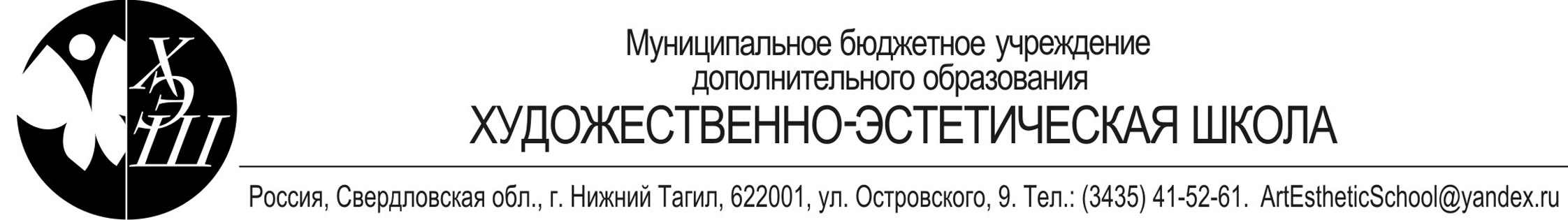 КОЛЛЕКТИВНЫЙ ДОГОВОРна  2014 – 2017 г. г.Муниципальное бюджетное  учреждениедополнительного образования  художественно-эстетическая школаНижний Тагил2014г.1.ОБЩИЕ ПОЛОЖЕНИЯ.1.1.Настоящий коллективный договор заключён между работодателем и работниками и является правовым актом, регулирующим социально-трудовые отношения в МБУ ДО художественно-эстетической школе. На основании постановления Администрации города Нижний Тагил №1167от 14.06.2011 «О переименовании и внесении изменений в Устав Муниципального образовательного учреждения дополнительного образования детей художественно – эстетическая школа», читать так: Муниципальное бюджетное учреждение дополнительного образования  художественно – эстетическая школа.1.2. Коллективный договор заключен в соответствии с Трудовым кодексом РФ (далее – ТК РФ), иными законодательными и нормативными правовыми актами с целью определения взаимных обязательств работников и работодателя по защите социально - трудовых прав и профессиональных интересов работников образовательного учреждения (далее – учреждения) и установлению дополнительных социально-экономических, правовых и профессиональных гарантий, льгот и преимуществ для работников, а также по созданию более благоприятных условий труда по сравнению с установленными законами, иными нормативно-правовыми актами, Отраслевым тарифным соглашением, соглашением Министерства общего и профессионального образования Свердловской области и Свердловской областной организации Профсоюза работников образования и науки РФ и соглашением между администрацией МО «город Нижний Тагил» и Нижнетагильской городской организацией Профсоюза работников народного образования и науки Российской Федерации.1.3. Сторонами коллективного договора являются:Работники учреждения, в лице их представителя – председателя первичной профсоюзной организации(далее профком).   Работодатель – в лице его представителя –  директора Отмаховой Е.Л.1.4. Работники, не являющиеся членами профсоюза, имеют право уполномочить профком представлять их интересы во взаимоотношениях с работодателем  (ст. ст. 30, 31). 1.5. Действие настоящего коллективного договора распространяется на всех работников учреждения, состоящих с ним в трудовых отношениях, независимо от членства в Профсоюзе.1.6. Стороны договорились, что текст коллективного договора должен быть доведён    работодателем до сведения работников в течение трёх  дней после его подписания.И знакомить с ним всех вновь принимаемых работников.Профком обязуется разъяснить работникам положения коллективного договора, содействовать его реализации. Коллективный договор сохраняет своё действие в случае изменения наименования учреждения, расторжения трудового договора с руководителем учреждения.1.8. При реорганизации (слиянии, присоединении, разделении, выделении) учреждения коллективный договор сохраняет своё действие в течение всего срока реорганизации.  При ликвидации  учреждения коллективный договор сохраняет своё действие в течение всего срока ликвидации.1.10. В течение срока действия коллективного договора стороны вправе вносить в него дополнения и изменения на основе взаимной договорённости в порядке,      установленном ТК РФ. 1.11. В течение срока действия коллективного договора ни одна из сторон не вправе   прекратить в одностороннем порядке выполнение принятых на себя обязательств.1.12.Пересмотр обязательств настоящего договора не может приводить к снижению уровня социально-экономического положения работников учреждения.           1.13.  Все спорные вопросы по толкованию и реализации положений коллективного        договора решаются сторонами совместно.           1.14. Настоящий договор вступает в силу с момента его подписания сторонами и действует до заключения нового, но не более трех лет (СТ. 43 РФ).2. ТРУДОВОЙ ДОГОВОР.2.1. Содержание трудового договора, порядок его заключения, изменения и расторжения определяются в соответствии с ТК РФ, другими законодательными и нормативными правовыми актами, Уставом учреждения и не могут ухудшать положение работников по сравнению с действующим законодательством, а также отраслевым, областным, территориальным соглашениями, настоящим коллективным договором.2.2 Трудовой договор заключается с работником в письменной форме в двух экземплярах, каждый из которых подписывается работодателем и работником. При этом работодатель обязан выдать копию трудового договора работнику под роспись.Трудовой договор является основанием для издания приказа о приёме на работу.2.3. При приёме на работу работодатель обязан при заключении трудового договора с работником ознакомить его под роспись с коллективным договором, Уставом учреждения, правилами внутреннего трудового распорядка и иными локальными нормативными актами, действующими в учреждении.2.4. Трудовой договор с работником, как правило, заключается на неопределённый срок, либо по инициативе работодателя устанавливается испытательный сорок.Срочный трудовой договор может заключаться по инициативе работодателя либо работника только в случаях, предусмотренных ст. 59 ТК РФ либо иными федеральными законами, если трудовые отношения не могут быть установлены на неопределённый срок с учётом характера предстоящей работы или условий её выполнения.2.5. В трудовом договоре оговариваются условия трудового договора, предусмотренные ст. 57 ТК РФ, в том числе, режим и продолжительность рабочего времени, льготы и компенсации и др.Условия трудового договора могут быть изменены только по соглашению сторон в письменной форме (ст. 57 ТК РФ).2.6. Объем учебной нагрузки (педагогической работы) педагогическим работникам в соответствии с п. 66 Типового положения об  учреждении дополнительного образования устанавливается работодателем, исходя из количества часов по учебному плану, программам, обеспеченности кадрами, других конкретных условий в данном учреждении.Учебная нагрузка на новый учебный год учителей и других работников, ведущих преподавательскую работу, помимо основной работы, устанавливается руководителем учреждения с учетом мнения профкома. Эта работа завершается до окончания учебного года и ухода работников в отпуск для определения классов и учебной нагрузки в новом учебном году.Работодатель должен ознакомить педагогических работников до ухода в очередной отпуск с их учебной нагрузкой на новый учебный год в письменном виде.2.7. Преподавательская работа лицам, выполняющим ее помимо основной работы в том же учреждении, а также педагогическим работникам других образовательных учреждений и работникам предприятий, учреждений и организаций, (включая работников органа управления образования и учебно-методических кабинетов, центров) предоставляется только в том случае, если учителя, для которых данное образовательное учреждение является местом основной работы, обеспечены преподавательской работой в объеме, не менее, чем на ставку заработной платы.2.8. Учебная нагрузка учителям, находящимся в отпуске по уходу за ребенком до исполнения им возраста 3 лет, устанавливается на общих основаниях и передается на этот период для выполнения другими учителями.2.9. По инициативе работодателя допускается изменение определённых сторонами существенных условий трудового договора только в связи с изменениями организационных или технологических условий труда при продолжении работником работы без изменения его трудовой функции (ст. 74 ТК РФ).2.10. О введении указанных изменений работник должен быть уведомлён работодателем в письменной форме не позднее, чем за два месяца (ч. 2 ст. 74, ст. 162 ТК РФ.Если работник не согласен с продолжением работы в новых условиях, то работодатель обязан в письменной форме предложить ему другую имеющуюся в учреждении работу (как вакантную должность или работу, соответствующую квалификации работника, так и вакантную нижестоящую должность или нижеоплачиваемую работу), которую работник может выполнять с учетом его состояния здоровья. При этом работодатель обязан предлагать работнику все отвечающие указанным требованиям вакансии, имеющиеся у него в данной местности (ст. 74 ТК РФ).2.11. Прекращение трудового договора с работником может производиться только по основаниям, предусмотренным ТК РФ и иными федеральными законами (ст. 77 ТК РФ).3. ПРОФЕССИОНАЛЬНАЯ ПОДГОТОВКА,ПЕРЕПОДГОТОВКА И ПОВЫШЕНИЕКВАЛИФИКАЦИИ РАБОТНИКОВ.Стороны пришли к соглашению, что:3.1. Работники имеют право на профессиональную подготовку, переподготовку, повышение квалификации, включая обучение новым профессиям, специальностям (ст. 197 ТК РФ).3.2. Необходимость профессиональной подготовки и переподготовки кадров для нужд учреждения определяет работодатель (ст. 196 ТК РФ).3.3. Формы профессиональной подготовки, переподготовки и повышения квалификации работников, перечень необходимых профессий и специальностей определяется работодателем с учетом мнения профкома на каждый календарный год с учетом перспектив развития образовательного учреждения (ст. 196 ТК РФ).3.4.Работодатель обязан:3.4.1. Повышать квалификацию педагогических работников не реже, чем один раз в пять лет.3.4.2. В случае направления работника для повышения квалификации сохранить за ним место работы, должность, среднюю заработную плату по основному месту работы.3.4.3. В первоочередном порядке для повышения квалификации направлять педагогов, у которых срок действия квалификационной категории истекает в следующем календарном году.3.4.4. Предоставлять гарантии и компенсации работникам, совмещающим работу с успешным обучением в учреждениях высшего, среднего профессионального образования, при получении ими образования соответствующего уровня впервые в порядке, предусмотренном ст. 173 – 176 ТК РФ.Предоставлять гарантии и компенсации, предусмотренные ст. 173 – 176 ТК РФ, также работникам, получающим второе профессиональное образование в рамках прохождения профессиональной подготовки, переподготовки, при повышении квалификации, обучение вторым профессиям (если обучение осуществляется по профилю деятельности учреждения, по направлению органа управления образованием, а также в других случаях; финансирование осуществляется за счёт внебюджетных источников, экономии и т.д.).3.4.5. Организовывать проведение аттестации педагогических работников в соответствии с Положением о порядке аттестации педагогических и руководящих работников государственных и муниципальных образовательных учреждений и по её результатам устанавливать работникам соответствующие полученным квалификационным категориям разряды оплаты труда со дня вынесения решения аттестационной комиссией.3.4.6. В случае истечения срока действия квалификационной категории работников, которым до пенсии по возрасту осталось менее трёх лет, в исключительных случаях допускается сохранение квалификационной категории до достижения работниками пенсионного возраста.3.4.7. Продление действия квалификационной категории допускается после истечения срока её действия, но не более, чем на один год, в иных исключительных случаях:в случае длительной нетрудоспособности;нахождения в отпуске по беременности и родам, отпуске по уходу за ребёнком при выходе на работу;при переходе в другое образовательное учреждение в связи с сокращением штата или ликвидации школы;если работник не подтвердил более высокую заявленную категорию, но подтвердил действующую;если до пенсии по возрасту остался один год.4. ВЫСВОБОЖДЕНИЕ РАБОТНИКОВ ИСОДЕЙСТВИЕ ИХ ТРУДОУСТРОЙСТВУ.4.1.    Работодатель обязуется:4.1.1. Сообщить в письменной форме профсоюзному комитету не позднее, чем за два месяца до начала проведения соответствующих мероприятий по сокращению численности или штата работников и о возможном расторжении трудовых договоров с работниками, а при массовых увольнениях работников – соответственно не позднее, чем за три месяца (ст. 82 ТК РФ).4.1.2. Работникам, получившим уведомление об увольнении по п.1 и п. 2 ст. 81 ТК РФ, предоставлять свободное от работы время не менее 3 часов в неделю для самостоятельного поиска новой работы с сохранением заработной платы.4.1.3. Увольнение членов профсоюза по инициативе работодателя в связи с ликвидацией учреждения и сокращением численности или штата производить с учётом мотивированного мнения профкома (ст. 82 ТК РФ).4.1.4. Преимущественное право на оставлении на работе при сокращении численности или штата при равной производительности труда и квалификации помимо лиц, указанных в ст. 179 ТК РФ, имеют также лица предпенсионного возраста (за два года до пенсии), проработавшие в учреждении свыше десяти лет; одинокие матери и отцы, воспитывающие детей до 16 лет; родители, воспитывающие детей инвалидов до 18 лет; награждённые государственными наградами в связи с педагогической деятельностью; председатель первичных профсоюзных организаций; молодые специалисты, имеющие трудовой стаж не менее одного года.4.1.5. Высвобождаемым работникам предоставляются гарантии и компенсации, предусмотренные действующим законодательством при сокращении численности или штата (ст. 178, 180 ТК РФ), а также преимущественное право приёма на работу при появлении вакансий.5. РАБОЧЕЕ ВРЕМЯ И ВРЕМЯ ОТДЫХА.Стороны коллективного договора пришли к соглашению, что:5.1. Режим рабочего времени в учреждении определяется:правилами внутреннего трудового распорядка, утверждёнными работодателем с учётом мнения профкома (Приложение № 1);5.2. Продолжительность рабочей недели определяется правилами внутреннего трудового распорядка (ст.100 ТК РФ).5.3. Продолжительность рабочего времени педагогических работников устанавливается с учётом норм педагогической работы, установленных за ставку заработной платы, объёмов учебной нагрузки, выполнения дополнительных обязанностей, возложенных на них правилами внутреннего трудового распорядка и Уставом.5.4. Работодатель устанавливает неполный рабочий день или неполную рабочую неделю по просьбе беременных женщин, одного из родителей (опекуна, попечителя), имеющего ребёнка в возрасте до 14 лет (ребёнка-инвалида в возрасте до 18 лет), а также лиц, осуществляющих уход за больным членом семьи в соответствии с медицинским заключением.5.5. Составление расписания занятий осуществляется с учетом рационального использования рабочего времени педагога, не допускающего перерывов между занятиями. При наличии таких перерывов педагогам предусматривается компенсация в зависимости от длительности перерывов в виде доплаты из надтарифного фонда.5.6. Для повышения квалификации, работы по самообразованию педагогическим работникам, имеющим учебную нагрузку не более 20 часов в неделю, предоставляется, в том числе и в каникулы, еженедельный методический день, в который они могут не присутствовать на рабочем месте. В случае проведения в этот день общих собраний работников, педагогических и методических советов, общешкольных мероприятий, работник обязан принять в них участие.5.7. Работа в выходные и нерабочие праздничные дни запрещена.Привлечение работников учреждения к работе в выходные и нерабочие праздничные дни производится с письменного согласия работников в случае необходимости выполнения заранее непредвиденных работ, от срочного выполнения которых зависит в дальнейшем нормальная работа организации в целом или ее отдельных структурных подразделений. Привлечение работников к работе в выходные и нерабочие праздничные дни без их согласия допускается только в  случаях, предусмотренных ст.113 ТК РФ по письменному распоряжению работодателя.Работа в выходной и нерабочий праздничный день оплачивается не менее, чем в двойном размере, в порядке, предусмотренном ст. 153 ТК РФ. По желанию работника ему может быть предоставлен другой день отдыха.В этом случае работа в выходной или нерабочий праздничный день оплачивается в одинарном размере, а день отдыха оплате не подлежит.5.8. Привлечение работников учреждения к выполнению работы, не предусмотренной Уставом учреждения, правилами внутреннего трудового распорядка учреждения, должностными обязанностями, допускается только по письменному распоряжению работодателя с письменного согласия работника и с дополнительной оплатой.5.9. В период осенних, зимних, весенних и летних каникул, педагогические работники привлекаются работодателем к педагогической и организационной работе в пределах времени, не превышающем их учебной нагрузки до начала каникул. График работы в каникулы утверждается приказом руководителя.5.10. Очерёдность предоставления оплачиваемых отпусков определяется ежегодно в соответствии с графиком отпусков, утверждённым работодателем с учётом мнения профкома не позднее, чем за две недели до наступления календарного года.О времени начала отпуска работник должен быть извещён не позднее, чем за две недели до его начала.Продление, перенесение, разделение и отзыв из него производится с согласия работника в случаях предусмотренных ст. ст. 124, 125 ТК РФ и оформлением письменного приказа директора.Часть отпуска, превышающая 28 календарных дней, по письменному заявлению работника может быть замена денежной компенсацией (ст. 126 ТК РФ). 5.11. Педагогическим работникам образовательного учреждения не реже чем через каждые 10 лет непрерывной преподавательской работы предоставлять длительный отпуск сроком  до одного года (ст. 335 ТК РФ).5.12. Обеспечить льготное предоставление отпусков следующим категориям работников:- работники моложе  18 лет;- работники, имеющие двух и более детей в возрасте до 14 лет, ребенка-инвалида до 18 лет;- работники, имеющие трудовое увечье или профессиональное заболевание;- участники военных конфликтов;- работники, на которых распространяется действие ФЗ «О социальной защите граждан, подвергших воздействию радиации вследствие катастрофы на ЧАЭС.5.13.  Дежурство (подготовка к занятию) педагогических работников по учреждению должно начинаться не ранее, чем за 20 минут до начала занятий, и продолжаться не более 20 минут после их окончания.5.14. Оплату отпуска производить не позднее, чем за три дня до его начала (ст.136 ТК РФ).5.15. Работодатель обязуется:5.15.1. Предоставлять работникам отпуск без сохранения заработной платы в следующих случаях:в случае свадьбы работника (детей работника) – до 5 дней;на похороны близких родственников - до 5 дней;председателю профкома – 3 дней;при отсутствии в течение календарного года дней нетрудоспособности 3 дней;в связи с особой юбилейной датой работника (50 лет и 55 лет) - 1 день;работающим пенсионерам по старости (по возрасту) – до 14 календарных дней в году;работающим инвалидам – до 60 календарных дней в году;  в случае рождения ребенка – до 5 дней; родителям и женам (мужьям) военнослужащих, погибших или умерших вследствие ранения, контузии или увечья, полученных при исполнении обязанностей военной службы, либо вследствие заболевания, связанного с прохождением военной службы – до 14 календарных дней в году;при ухаживании за больным родственником – от 3_дней_до_2_недель; -работникам, дети которых идут в первый класс- _1_день_«1_сентября» или_очередной отпуск.- работникам, имеющим детей-инвалидов - по заявлению работника.6. ОПЛАТА И НОРМИРОВАНИЕ ТРУДА.6.1. Работодатель обязуется:6.1.1. Установить рабочую нагрузку для постоянных работников не ниже 1 ставки.6.1.2. Сохранять объем учебной нагрузки, установленной работнику при тарификации на протяжении года.6.1.3. Предупреждать работников об изменении норм труда не позднее, чем за два месяца под роспись в соответствии со ст. 162 ТК РФ.6.1.4.Сроки выплаты заработной платы и аванса – каждые 15 дней. Днями выплаты заработной платы являются  5_и 20 число.6.1.5. Извещать каждого работника через расчетные листки, утвержденные  с учетом мнения профкома о составных частях заработной платы, размерах, основаниях произведенных удержаний, а также об общей денежной сумме, подлежащей выплате в соответствии со ст. 136 ТК РФ,6.1.6. В случае задержки выплаты заработной платы на срок более 15 дней работник имеет право, известив работодателя в письменной форме, приостановить работу на весь период до выплаты задержанной суммы. При этом время простоя оплачивается в размере 2/3 среднего заработка, если работник ожидает выплаты заработной платы на своем месте.6.1.7. При нарушении установленного срока выплаты заработной платы, оплаты отпуска, выплат при увольнении и других выплат, причитающихся работнику, работодатель обязан выплатить эти суммы с уплатой процентов (денежной компенсации) не ниже1/300 ставки рефинансирования ЦБ РФ со дня задолженности в счет сумм за дни задолженности, начиная со следующего дня после установленного срока выплаты по день фактического расчета включительно. При этом обязанность выплаты указанной денежной суммы возникает независимо от вины работодателя (ст. 236 ТК РФ).6.1.8. В пределах имеющегося фонда оплаты труда устанавливать при приёме на работу выпускников высших и средних специальных учебных заведений в первые три года после их окончания ставки по оплате труда на ___1___ разряд выше предусмотренных ЕТС.6.2. Ответственность за своевременность и правильность определения размеров и выплаты заработной платы работникам несёт руководитель образовательного учреждения.6.3. Оплата труда педагогических работников, непосредственно
осуществляющих учебный процесс.6.3.1. Базовая часть фонда оплаты труда педагогических работников, непосредственно осуществляющих учебный процесс (далее - педагогические работники), состоит из общей части и специальной части.6.3.2. Общая часть фонда оплаты труда педагогических работников обеспечивает гарантированную оплату труда педагогических работников  исходя  из установленных окладов (должностных окладов) педагогических работников.6.3.3. Оклад (должностной оклад) - фиксированный размер оплаты труда педагогического работника за исполнение трудовых (должностных) обязанностей определенной сложности за календарный месяц без учета компенсационных, стимулирующих и социальных выплат.6.3.4. Оклад (должностной оклад) педагогического работника определяется исходя из стандартной стоимости бюджетной образовательной услуги на одного обучающегося в зависимости от ступеней обучения, численности обучающихся в классах по состоянию на начало учебного года, количества учебных часов (часы аудиторной занятости) по учебному плану и повышающих коэффициентов к стандартной стоимости бюджетной образовательной услуги. ( Приложение № 2). 6.3.5. Стандартная стоимость бюджетной образовательной услуги – фиксированный размер оплаты труда педагогического работника, осуществляющего учебный процесс, за обучение одного расчетного ученика за один расчетный час  без учета компенсационных и стимулирующих выплат.6.4. Оплата труда руководителя, заместителей руководителя 6.4.1. Размер, порядок и условия оплаты труда руководителя общеобразовательного учреждения устанавливаются работодателем или уполномоченным  им органом в трудовом договоре школы.6.4.2. Оклад (должностной оклад) руководителя устанавливается исходя из средней заработной платы педагогических работников данного общеобразовательного учреждения, коэффициента по группам оплаты труда руководителей образовательных учреждений и ежемесячной надбавки за квалификационную категорию по результатам аттестации.6.4.3. При расчете средней заработной платы педагогических работников учитываются выплаты стимулирующего характера (Приложение №3). Выплаты компенсационного характера при расчете средней заработной платы педагогических работников для определения заработной платы руководителя не учитываются.7. ГАРАНТИИ И КОМПЕНСАЦИИ.Стороны договорились, что работодатель:7.1. Ходатайствует перед администрацией муниципального образования о предоставлении жилья нуждающимся работникам и выделении ссуд на приобретение (строительство) жилья.7.2. Оборудует комнату для отдыха работников школы.7.3. Устанавливает системы и формы оплаты труда, стимулирования труда в пределах имеющихся средств, в том числе внебюджетных источников, с учётом мнения профкома.7.4. Выплачивает денежную компенсацию на приобретение книгоиздательской продукциии периодических изданий в соответствии изданий в соответствии с ФЗ «Об образовании», в том числе в период нахождения работников вразличного вида отпусках, без предъявления оправдательных документов в сумме_100 руб., из средств  ФОТ (Фонд оплаты труда)7.5.Оказывает из внебюджетных средств и средств экономии фонда оплаты труда материальную помощь работникам, уходящим на пенсию по старости, неработающим пенсионерам, инвалидам и другим работникам учреждения по утверждённым с учётом мнения профкома перечню оснований представления материальной помощи и её размерам.8. ОХРАНА ТРУДА И ЗДОРОВЬЯ.Работодатель обязуется:8.1. Обеспечить работникам здоровые безопасные условия труда, внедрять современные средства охраны труда, предупреждающий производственный травматизм и обеспечивать санитарно-гигиенические условия, предотвращающие возникновения профессиональных заболеваний работников (ст. 212 ТК РФ), (Положение № 4).8.2. Для реализации этих задач провести ряд мероприятий по охране и улучшению безопасности труда. Перечень этих мероприятий, сроки, стоимость их осуществления и ответственные должностные лица указаны в Соглашении по охране труда.8.3. Направлять на финансирование мероприятий по улучшению условий труда средства в размере не менее 0, 2 % суммы затрат на производство услуг, работ из средств (Надтарифного фонда).Обеспечить выборы уполномоченных (доверенных) лиц по охране труда из состава профкома или коллектива работников и создают совместную комиссию по охране труда.8.4. Организовать работу по охране труда и безопасности труда, исходя из результатов аттестации рабочих мест, проводимой в порядке и сроки, согласованные с выборным профсоюзном органом с последующей сертификацией. В состав аттестационной комиссии в обязательном порядке включать представителей профкома и комиссий по охране труда.8.5. Проводить под роспись инструктаж по охране труда, сохранности жизни и здоровья детей, организовать обучение безопасным методам и приёмам выполнения работ и оказания первой помощи пострадавшим со всеми поступающими на работу, а также переведенными на другую работу, а также проверку знаний по охране труда (ст. 212 ТК РФ).8.6. Обеспечивать работников правилами и инструкциями, другими нормативными и справочными материалами по охране труда за счёт учреждения.8.7. Обеспечить проведение в установленные сроки предварительных и периодических медицинских осмотров работников в соответствии с «Перечнем вредных и (или) опасных производственных факторов и работ, при выполнении которых проводятся предварительные и периодические  медицинские  осмотры (обследования), и порядком  проведения этих осмотров (обследований), утвержденными приказом Министерства здравоохранения и социального развития Российской Федерации от 16.08.2004г. № 83.8.8. Провести аттестацию рабочих мест по условиям труда в соответствии с «Порядком проведения аттестации рабочих мест по условиям труда», утвержденным приказом Министерства здравоохранения и социального развития Российской Федерации от 26.04.2011 г.№342н (В учебных кабинетах). Аттестацию проводить не реже одного раза в пять лет с момента проведения последних измерений.8.9. Предоставить работникам, занятым на тяжелых работах, работах с вредными и (или) опасными и иными особыми условиями труда, по результатам аттестации рабочих мест, следующие компенсации:- доплату к тарифной ставке (окладу) в соответствии со статьями 146, 147 Трудового кодекса РФ по перечню профессий и должностей согласно приложению № 2 гл 3 п. 8.1. Не менее 4% к окладу.8.10. По результатам аттестации рабочих мест разработать мероприятия, направленные на создание безопасных условий труда, снижающих производственные риски. Провести сертификацию работ по охране труда.8.11. Осуществлять обязательное социальное страхование работников от несчастных случаев на производстве и профессиональных заболеваний в соответствии с Федеральным Законом от 24.07.98г. №125-ФЗ.8.12. Своевременно проводить расследование и учет несчастных случаев в соответствии с «Положением об особенностях расследования несчастных случаев на производстве в отдельных отраслях и организациях», утвержденными Постановлением Минтруда РФ от 24.10.2002г. №73.8.13. Производить дополнительные выплаты по возмещению вреда, причиненного трудовым увечьем или профессиональным заболеванием, в размерах, установленных медицинской комиссией в зависимости от степени тяжести полученных увечий.8.14. На время приостановления работ органами государственного надзора и контроля за соблюдением трудового законодательства и иных нормативных правовых актов, содержащих нормы трудового права, вследствие нарушения требований охраны труда не по вине работника, сохранять место работы, должность и средний заработок (ст. 220 ТК РФ).8.15. Проводить своевременное расследование несчастных случаев на производстве в соответствии с действующим законодательством и вести их учет.8.16. В случае отказа работника от работы при возникновении опасности его жизни и здоровья вследствие невыполнения работодателем нормативных требований по охране труда предоставить работнику другую работу на время устранения такой опасности либо оплатить возникший по этой причине простой в размере среднего заработка за счет экономии фонда заработной платы.8.17. Создать в учреждении комиссию по охране труда, в состав которой на паритетной основе должны входить члены профкома (Приложение № 5).8.18. Разработать и утвердить инструкции по охране труда на все должности, профессии и виды выполняемых работ с учетом мнения профсоюзной организации.8.19. Обеспечивать соблюдение работниками требований, правил и инструкций по охране труда.8.20. Осуществлять совместно с профкомом контроль за состоянием условий и охраны труда, выполнением соглашения по охране труда (Приложение №4).8.21. Обеспечить прохождение бесплатных обязательных предварительных и периодических медицинских осмотров работников, с сохранением за ними места работы и среднего заработка.8.22. Вести учет средств социального страхования на организацию лечения и отдыха работников и их детей, по решению комиссии по социальному страхованию приобретать путевки на лечение и отдых.8.23. Один раз в полгода информировать коллектив учреждения о расходовании средств социального страхования на оплату пособий, больничных листов, лечение и отдых.8.24. Профком обязуется: - организовывать физкультурно-оздоровительные мероприятия для членов Профсоюза и других работников учреждения.- проводить работу по оздоровлению детей работников учреждения.Работники обязуются:8.1. Соблюдать нормы, правила и инструкции по охране труда.8.2. Проходить обучение и проверку знаний по охране труда.8.3. Извещать Работодателя о любой ситуации, угрожающей жизни и здоровью работников.8.4. Проходить обязательные предварительные (при поступлении на работу) и периодические медицинские осмотры и обследования.8.5. Работники имеют право отказаться от выполнения работ в случае возникновения непосредственной угрозы для их жизни и здоровья, либо от выполнения работ с вредными и опасными условиями труда, не предусмотренных трудовым договором.9. ГАРАНТИИ ПРОФСОЮЗНОЙ ДЯТЕЛЬНОСТИ.Стороны договорились о том, что:9.1. Не допускаются ограничения прав, принуждение, увольнение или дискриминация в отношении любого работника по причине его членства в профсоюзе или законной профсоюзной деятельности.9.2. Профком осуществляет контроль за соблюдением трудового законодательства и иных нормативных правовых актов, содержащих нормы трудового права (ст. 370 ТК РФ).9.3. Работодатель принимает решения с учетом мнения (по согласованию) профкома в случаях, предусмотренных законодательством и настоящим коллективным договором.9.4. Увольнение работника, являющегося членом профсоюза, по пункту 2, подпункту б) пункта 3 и пункта5 ст. 81 ТК РФ, производится с учетом мотивированного мнения  профкома.9.5. Работодатель обязан предоставить профкому безвозмездно помещение для проведения собраний, заседаний, хранения документации, проведения оздоровительной, культурно-массовой работы, возможность размещения информации в доступном для всех работников месте, право пользоваться средствами связи, оргтехникой, транспортом (ст. 377 ТК РФ).9.6. Работодатель обеспечивает ежемесячное бесплатное перечисление на счет профсоюзной организации членских профсоюзных взносов из заработной платы работников, являющихся членами профсоюза, при наличии их письменных заявлений.В случае если работник, не являющийся членом профсоюза, уполномочил профком представлять его интересы во взаимоотношениях с работодателем, то на основании его письменного заявления работодатель ежемесячно перечисляет на счет первичной профсоюзной организации денежные средства из заработной платы работников в размере 1% (ст. 30, 377 ТК РФ).Членские профсоюзные взносы перечисляются на счет первичной профсоюзной организации в день выплаты заработной платы. Задержка перечисления средств не допускается.9.7. Работодатель за счет средств тарифного фонда учреждения производит ежеквартально выплаты председателю профкома в размере 30 %. (ст. 377 ТК РФ).9.8. Работодатель освобождает от работы с сохранением среднего заработка председателя и членов профкома на время участия в качестве делегатов созываемых профсоюзом съездов, конференций, а также для участия в работе выборных органов профсоюза, проводимых им семинарах, совещаниях и других мероприятиях.9.9. Работодатель обеспечивает предоставление гарантий работникам, занимающимся профсоюзной деятельностью, в порядке, предусмотренном законодательством и настоящим коллективным договором.Председатель, его заместитель и члены профкома могут быть уволены по инициативе работодателя в соответствии с пунктом 2, подпунктом б) пункта 3 и пункта 5 ст. 81 ТК РФ, с соблюдением общего порядка увольнения и только с предварительного согласия вышестоящего выборного профсоюзного органа (ст. 374, 376 ТК РФ).9.10. Работодатель предоставляет профкому необходимую информацию по любым вопросам труда и социально-экономического развития учреждения.9.11.Члены профкома включаются в состав комиссии учреждения по тарификации, аттестации педагогических работников, аттестации рабочих мест, охраны труда, социальному страхованию и других.9.12.  Работодатель с учетом мнения профкома рассматривает следующие вопросы:расторжение трудового договора с работниками, являющимися членами профсоюза по инициативе работодателя (ст. 82, 374 ТК РФ);разделение рабочего времени на части (ст. 105 ТК РФ);запрещение работы в выходные и нерабочие праздничные дни (ст. 113 ТК РФ);очередность предоставления отпусков (ст. 123 ТК РФ);массовые увольнения (ст. 180 ТК РФ);утверждение правил внутреннего трудового распорядка (ст.190 ТК РФ);размеры повышения заработной платы в ночное время (ст. 154 ТК РФ);применение и снятие дисциплинарного взыскания до истечения одного года со дня его применения (ст. 193, 194 ТК РФ);определение форм профессиональной подготовки, переподготовки и повышение квалификации работников, перечень необходимых профессий и специальностей (ст. 196 ТК РФ).9.13. Стороны договорились предусмотреть дотации на питание работникам (для учреждений, имеющих самостоятельное финансирование).Работодатель обязуется:9.14. Соблюдать права и гарантии деятельности первичной профсоюзной организации согласно Трудового Кодекса Российской Федерации, федерального закона «О профессиональных союзах, их правах и гарантиях деятельности».9.15. Согласовывать с профкомом сметы фондов материального поощрения, социального страхования, внебюджетных средств, идущих на социальную поддержку работников.Предоставить профкому информацию, сведения и разъяснения по вопросам финансирования учреждения, формирования и использования внебюджетных средств, выплаты заработной платы, премий и надбавок и другим социально-трудовым вопросам.9.16. Беспрепятственно допускать представителей  профсоюзной организации во все подразделения учреждения, где работают члены профсоюза, для реализации уставных задач предоставляемых профсоюзам прав, в том числе для проведения независимой экспертизы условий труда и обеспечения безопасности работников.9.17. На основании личных заявлений работников ежемесячно удерживать из заработной  платы профсоюзные взносы и перечислять их на расчетный счет профкома.9.18. По личным заявлениям работников, не являющимся членами профсоюза, но уполномочивших профком на ведение переговоров и заключение коллективного договора, перечислять на счет профкома денежные средства из их заработной платы  в размере 1%. 9.19. Сохранять членам профсоюзного комитета среднюю заработную плату на период их участия  в профсоюзных мероприятиях. Предоставлять  членам профсоюзного комитета по необходимости свободное время для выполнения профсоюзных обязанностей.9.20. Увольнение работников, являющихся членами профсоюза, производить в соответствии со ст. 373 ТК РФ.9.21. Предоставлять бесплатно в распоряжение профсоюзного комитета помещение, средства связи, оргтехники, а также право участия в заседаниях администрации и доступ к нормативной документации.10. ОБЯЗАТЕЛЬСТВА ПРОФКОМА.Профком обязуется:10.1. Осуществлять контроль за соблюдением работодателем и его представителями трудового законодательства и иных нормативных правовых актов, содержащих нормы трудового права.10.2. Осуществлять контроль за правильностью расходования фонда заработной платы, надтарифного фонда, фонда экономии заработной платы, внебюджетного фонда и иных фондов учреждения.10.3. Осуществлять контроль за правильностью ведения и хранения трудовых книжек, за своевременностью внесения в них записей, в том числе при присвоении квалификационной категории по результатам аттестации работников.10.4. Направлять учредителю (собственнику) учреждения заявления о нарушении руководителем учреждения, его заместителями законов и иных нормативных актов о труде, условий коллективного договора, соглашение с требованием о применении мер дисциплинарного взыскания вплоть до увольнения (ст. 195 ТК РФ).10.5.Оказывать содействие при рассмотрении вопросов по трудовым спорам.10.6. Осуществлять совместно с комиссией по социальному страхованию контроль за своевременным назначением и выплаты работникам пособий по обязательному социальному страхованию.10.7. Участвовать в работе комиссии по социальному страхованию, совместно с горкомом профсоюза заниматься летним оздоровлением детей работников учреждения.10.8. Совместно с комиссией по социальному страхованию вести учет нуждающихся в санаторно-курортном лечении, своевременно направлять заявку уполномоченному фонда социального страхования.10.9. Осуществлять контроль за правильностью и своевременностью предоставления работникам отпусков и их оплаты.10.10. Участвовать в работе комиссии учреждения по тарификации, аттестации педагогических работников, аттестации рабочих мест, охране труда.10.11. Осуществлять контроль за соблюдением порядка проведения аттестации педагогических работников учреждения.10.12. Оказывать материальную помощь членам профсоюза в случаях:похорон близких родственников;-юбилейных дат (50 лет и 55 лет);-выхода на пенсию (впервые);-платная медицинская помощь.-10.13. Осуществлять культурно-массовую и физкультурно-оздоровительную работу в учреждении.11. КОНТРОЛЬ ЗА ВЫПОЛНЕНИЕМ КОЛЛЕКТИВНОГО ДОГОВОРА.ОТВЕТСТВЕННОСТЬ СТОРОН.11. Стороны договорились, что:11.1 Работодатель направляет коллективный договор в течение 7 дней со дня его подписания на уведомительную регистрацию в соответствующий орган по труду.11.2. Совместно разрабатывают план мероприятий по выполнению настоящего коллективного договора.11.3. Осуществляют контроль за реализацией плана мероприятий по выполнению коллективного договора и его положений и отчитываются о результатах контроля на общем собрании работников один раз в год.11.4. Рассматривают в десятидневный срок все возникающие в период действия коллективного договора разногласия и конфликты, связанные с его выполнением.11.5. Соблюдают установленный законодательством порядок разрешения индивидуальных и коллективных трудовых споров, используют все возможности для устранения причин, которые могут повлечь возникновение конфликтов, с целью предупреждения использования работниками крайней меры их разрешения – забастовки.11.6. В случае нарушения или невыполнения обязательств коллективного договора виновная сторона или виновные лица несут ответственность в порядке, предусмотренном законодательством. 11.7. Настоящий коллективный договор действует в течение трёх лет со дня подписания.11.8. Переговоры по заключению нового коллективного договора будут начаты за два месяца до окончания срока действия данного договора. Первичная профсоюзная организация МБУ ДО ХЭШ(наименование органа, представляющего работников)ПДО                          Сорина М.В.(должность) (подпись) (Ф.И.О.)«21» января 2014г. М.П.  МБУ ДО художественно-эстетическая школа (наименование образовательного учреждения) Директор                         Отмахова Е.Л. (должность) (подпись) (Ф.И.О.) «21»  января 2014 г.М.П.